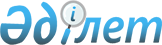 "2018-2020 жылдарға арналған аудандық бюджет туралы" Шу аудандық мәслихатының 2017 жылғы 21 желтоқсандағы № 21-3 шешіміне өзгерістер енгізу туралыЖамбыл облысы Шу аудандық мәслихатының 2018 жылғы 22 мамырдағы № 27-2 шешімі. Жамбыл облысы Әділет департаментінде 2018 жылғы 23 мамырда № 3825 болып тіркелді.
      РҚАО-ның ескертпесі.

      Құжаттың мәтінінде түпнұсқаның пунктуациясы мен орфографиясы сақталған.
      Қазақстан Республикасының 2008 жылғы 4 желтоқсандағы Бюджет кодексінің 9, 109 баптарына, "Қазақстан Республикасындағы жергілікті мемлекеттік басқару және өзін-өзі басқару туралы" Қазақстан Республикасының 2001 жылғы 23 қаңтардағы Заңының 6 бабына сәйкес және "2018-2020 жылдарға арналған облыстық бюджет туралы" Жамбыл облыстық мәслихатының 2017 жылғы 11 желтоқсандағы № 18-3 шешіміне өзгерістер енгізу туралы" Жамбыл облыстық мәслихатының 2018 жылғы 14 мамырдағы № 23-2 шешімі негізінде (Нормативтік құқықтық актілердің мемлекеттік тіркеу тізілімінде № 3819 болып тіркелген) аудандық мәслихатШЕШІМ ҚАБЫЛДАДЫ:
      1. "2018-2020 жылдарға арналған аудандық бюджет туралы" Шу аудандық мәслихатының 2017 жылғы 21 желтоқсандағы № 21-3 шешіміне (Нормативтік құқықтық актілердің мемлекеттік тіркеу тізілімінде № 3643 болып тіркелген, 2018 жылғы 6 қаңтардағы аудандық "Шу өңірі" газетінде жарияланған) келесі өзгерістер енгізілсін:
      1 тармақта:
      1) тармақшада:
      "14 811 343" сандары "15 805 233" сандарымен ауыстырылсын;
      "12 122 597" сандары "13 116 487" сандарымен ауыстырылсын.
      2) тармақшада:
      "14 865 762" сандары "15 859 652" сандарымен ауыстырылсын.
      Аталған шешімнің 1 қосымшасы осы шешімнің 1 қосымшасына сәйкес жаңа редакцияда мазмұндалсын.
      2. Осы шешімнің орындалуын бақылау аудандық мәслихаттың экономика, қаржы, бюджет, салық, жергілікті өзін-өзі басқаруды дамыту, табиғатты пайдалану, өнеркәсіп салаларын, құрылысты, көлікті, байланысты, энергетиканы жетілдіру, ауыл шаруашылығы мен кәсіпкерлікті өркендету, жер учаскесін немесе өзге де жылжымайтын мүлікті сатып алу туралы шарттар жобаларына қарау жөніндегі тұрақты комиссиясына жүктелсін.
      3. Осы шешім әділет органдарында мемлекеттік тіркеуден өткен күннен бастап күшіне енеді және 2018 жылдың 1 қаңтарынан қолданысқа еңгізіледі. 2018 жылға арналған аудандық бюджет
					© 2012. Қазақстан Республикасы Әділет министрлігінің «Қазақстан Республикасының Заңнама және құқықтық ақпарат институты» ШЖҚ РМК
				
      Сессия төрағасы 

Б. Елеуов

      Мәслихат хатшысы 

Е. Өмірәлиев
Шу аудандық мәслихатының
2018 жылғы 22 мамырдағы
№ 27-2 шешіміне 1 қосымша
Шу аудандық мәслихатының
2017 жылғы 21 желтоқсандағы
№- 21-3 шешіміне 1 қосымша
Санаты
Санаты
Санаты
Санаты
Сомасы (мың теңге)
Сыныбы
Сыныбы
Сыныбы
Сомасы (мың теңге)
Ішкі сыныбы
Ішкі сыныбы
Сомасы (мың теңге)
Атауы
Сомасы (мың теңге)
1
2
3
4
5
1. КІРІСТЕР
15805233
1
САЛЫҚТЫҚ ТҮСІМДЕР
2658039
01
Табыс салығы
265271
2
Жеке табыс салығы
265271
03
Әлеуметтік салық
224853
1
Әлеуметтік салық
224853
04
Меншікке салынатын салықтар
2108655
1
Мүлікке салынатын салықтар
2089810
3
Жер салығы
9954
4
Көлік құралдарына салынатын салық
5491
5
Бірыңғай жер салығы
3400
05
Тауарларға, жұмыстарға және қызметтерге салынатын ішкі салықтар
49098
2
Акциздер
11050
3
Табиғи және басқа да ресурстарды пайдаланғаны үшін түсетін түсімдер
19300
4
Кәсіпкерлік және кәсіби қызметті жүргізгені үшін алынатын алымдар
17648
5
Ойын бизнесіне салық
1100
08
Заңдық мәнді іс-әрекеттерді жасағаны және (немесе) оған уәкілеттігі бар мемлекеттік органдар немесе лауазымды адамдар құжаттар бергені үшін алынатын міндетті төлемдер
10162
1
Мемлекеттік баж
10162
2
САЛЫҚТЫҚ ЕМЕС ТҮСІМДЕР
17373
01
Мемлекеттік меншіктен түсетін кірістер
1100
5
Мемлекет меншігіндегі мүлікті жалға беруден түсетін кірістер
1100
06
Өзге де салықтық емес түсiмдер
16273
1
Өзге де салықтық емес түсiмдер
16273
3
НЕГІЗГІ КАПИТАЛДЫ САТУДАН ТҮСЕТІН ТҮСІМДЕР
13334
01
Мемлекеттік мекемелерге бекітілген мемлекеттік мүлікті сату
600
1
Мемлекеттік мекемелерге бекітілген мемлекеттік мүлікті сату
600
03
Жердi және материалдық емес активтердi сату
12734
1
Жерді сату
10612
2
Материалдық емес активтерді сату 
2122
4
ТРАНСФЕРТТЕРДІҢ ТҮСІМДЕРІ
13116487
02
Мемлекеттiк басқарудың жоғары тұрған органдарынан түсетiн трансферттер
13116487
2
Облыстық бюджеттен түсетiн трансферттер
13116487
Функционалдық топ
Функционалдық топ
Функционалдық топ
Функционалдық топ
Сомасы, мың теңге
Бюджеттік бағдарламалардың әкімшісі
Бюджеттік бағдарламалардың әкімшісі
Бюджеттік бағдарламалардың әкімшісі
Бюджеттік бағдарламалардың әкімшісі
Сомасы, мың теңге
Бағдарлама
Бағдарлама
Бағдарлама
Бағдарлама
Сомасы, мың теңге
Атауы
Атауы
Атауы
Атауы
Сомасы, мың теңге
1
1
1
2
3
2. ШЫҒЫНДАР
15859652
01
Жалпы сипаттағы мемлекеттiк қызметтер 
473897
112
Аудан (облыстық маңызы бар қала) мәслихатының аппараты
38051
001
Аудан (облыстық маңызы бар қала) мәслихатының қызметін қамтамасыз ету жөніндегі қызметтер
36125
003
Мемлекеттік органның күрделі шығыстары
1926
122
Аудан (облыстық маңызы бар қала) әкімінің аппараты
149250
001
Аудан (облыстық маңызы бар қала) әкімінің қызметін қамтамасыз ету жөніндегі қызметтер
144250
003
Мемлекеттік органның күрделі шығыстары
5000
123
Қаладағы аудан, аудандық маңызы бар қала, кент, ауыл, ауылдық округ әкімінің аппараты
113707
001
Қаладағы аудан, аудандық маңызы бар қаланың, кент, ауыл, ауылдық округ әкімінің қызметін қамтамасыз ету жөніндегі қызметтер
113707
452
Ауданның (облыстық маңызы бар қаланың) қаржы бөлімі
48100
001
Ауданның (облыстық маңызы бар қаланың) бюджетін орындау және коммуналдық меншігін басқару саласындағы мемлекеттік саясатты іске асыру жөніндегі қызметтер
36500
010
Жекешелендіру, коммуналдық меншікті басқару, жекешелендіруден кейінгі қызмет және осыған байланысты дауларды реттеу
600
018
Мемлекеттік органның күрделі шығыстары
1000
028
Коммуналдық меншікке мүлікті сатып алу
10000
453
Ауданның (облыстық маңызы бар қаланың) экономика және бюджеттік жоспарлау бөлімі
27149
001
Экономикалық саясатты, мемлекеттік жоспарлау жүйесін қалыптастыру және дамыту саласындағы мемлекеттік саясатты іске асыру жөніндегі қызметтер
26449
004
Мемлекеттік органның күрделі шығыстары
700
458
Ауданның (облыстық маңызы бар қаланың) тұрғын үй-коммуналдық шаруашылығы, жолаушылар көлігі және автомобиль жолдары бөлімі
75835
001
Жергілікті деңгейде тұрғын үй-коммуналдық шаруашылығы, жолаушылар көлігі және автомобиль жолдары саласындағы мемлекеттік саясатты іске асыру жөніндегі қызметтер
25815
013
Мемлекеттік органның күрделі шығыстары
12520
067
Ведомстволық бағыныстағы мемлекеттік мекемелерінің және ұйымдарының күрделі шығыстары
7500
113
Жергілікті бюджеттерден берілетін ағымдағы нысаналы трансферттер
30000
466
Ауданның (облыстық маңызы бар қаланың) сәулет, қала құрылысы және құрылыс бөлімі 
6000
040
Мемлекеттік органдардың объектілерін дамыту
6000
494
Ауданның (облыстық маңызы бар қаланың) кәсіпкерлік және өнеркәсіп бөлімі
15805
001
Жергілікті деңгейде кәсіпкерлік және өнеркәсіпті дамытусаласындағы мемлекеттік саясатты іске асыру жөніндегі қызметтер
10805
003
Мемлекеттік органның күрделі шығыстары
5000
02
Қорғаныс
10800
122
Аудан (облыстық маңызы бар қала) әкімінің аппараты
4000
005
Жалпыға бірдей әскери міндетті атқару шеңберіндегі іс-шаралар
4000
122
Аудан (облыстық маңызы бар қала) әкімінің аппараты
6800
006
Аудан (облыстық маңызы бар қала) ауқымындағы төтенше жағдайлардың алдын алу және оларды жою
3800
007
Аудандық (қалалық) ауқымдағы дала өрттерінің, сондай-ақ мемлекеттік өртке қарсы қызмет органдары құрылмаған елдi мекендерде өрттердің алдын алу және оларды сөндіру жөніндегі іс-шаралар
3000
03
Қоғамдық тәртіп, қауіпсіздік, құқықтық, сот, қылмыстық-атқару қызметі
36622
458
Ауданның (облыстық маңызы бар қаланың) тұрғын үй-коммуналдық шаруашылығы, жолаушылар көлігі және автомобиль жолдары бөлімі
36622
021
Елдi мекендерде жол қозғалысы қауiпсiздiгін қамтамасыз ету
36622
04
Бiлiм беру
8564603
464
Ауданның (облыстық маңызы бар қаланың) білім бөлімі
1031859
009
Мектепке дейінгі тәрбие мен оқыту ұйымдарының қызметін қамтамасыз ету
362949
024
Мектепке дейінгі білім беру ұйымдарында мемлекеттік білім беру тапсырыстарын іске асыруға аудандық маңызы бар қала, ауыл, кент, ауылдық округ бюджеттеріне берілетін ағымдағы нысаналы трансферттер 
668910
123
Қаладағы аудан, аудандық маңызы бар қала, кент, ауыл, ауылдық округ әкімінің аппараты
3669
005
Ауылдық жерлерде балаларды мектепке дейін тегін алып баруды және кері алып келуді ұйымдастыру
3669
464
Ауданның (облыстық маңызы бар қаланың) білім бөлімі
6348538
003
Жалпы білім беру
5920132
006
Балаларға қосымша білім беру
428406
465
Ауданның (облыстық маңызы бар қаланың) дене шынықтыру және спорт бөлімі
147261
017
Балалар мен жасөспірімдерге спорт бойынша қосымша білім беру
147261
466
Ауданның (облыстық м аңызы бар қаланың) сәулет, қала құрылысы және құрылыс бөлімі
470304
021
Бастауыш, негізгі орта және жалпы орта білім беру объектілерін салу және реконструкциялау
470304
464
Ауданның (облыстық маңызы бар қаланың) білім бөлімі
562972
001
Жергілікті деңгейде білім беру саласындағы мемлекеттік саясатты іске асыру жөніндегі қызметтер
45196
005
Ауданның (облыстық маңызы бар қаланың) мемлекеттік білім беру мекемелер үшін оқулықтар мен оқу-әдiстемелiк кешендерді сатып алу және жеткізу
230900
007
Аудандық (қалалық) ауқымдағы мектеп олимпиадаларын және мектептен тыс іс-шараларды өткiзу
3500
015
Жетім баланы (жетім балаларды) және ата-аналарының қамқорынсыз қалған баланы (балаларды) күтіп-ұстауға қамқоршыларға (қорғаншыларға) ай сайынға ақшалай қаражат төлемі
38139
029
Балалар мен жасөспірімдердің психикалық денсаулығын зерттеу және халыққа психологиялық-медициналық-педагогикалық консультациялық көмек көрсету
14799
067
Ведомстволық бағыныстағы мемлекеттік мекемелерінің және ұйымдарының күрделі шығыстары
230438
06
Әлеуметтiк көмек және әлеуметтiк қамсыздандыру
1057280
451
Ауданның (облыстық маңызы бар қаланың) жұмыспен қамту және әлеуметтік бағдарламалар бөлімі
407434
005
Мемлекеттік атаулы әлеуметтік көмек
407434
451
Ауданның (облыстық маңызы бар қаланың) жұмыспен қамту және әлеуметтік бағдарламалар бөлімі
561911
002
Жұмыспен қамту бағдарламасы
269588
004
Ауылдық жерлерде тұратын денсаулық сақтау, білім беру, әлеуметтік қамтамасыз ету, мәдениет, спорт және ветеринар мамандарына отын сатып алуға Қазақстан Республикасының заңнамасына сәйкес әлеуметтік көмек көрсету
16959
006
Тұрғын үйге көмек көрсету
14098
007
Жергілікті өкілетті органдардың шешімі бойынша мұқтаж азаматтардың жекелеген топтарына әлеуметтік көмек
46523
010
Үйден тәрбиеленіп оқытылатын мүгедек балаларды материалдық қамтамасыз ету
6213
014
Мұқтаж азаматтарға үйде әлеуметтік көмек көрсету
74091
017
Оңалтудың жеке бағдарламасына сәйкес мұқтаж мүгедектердi мiндеттi гигиеналық құралдармен қамтамасыз ету, қозғалуға қиындығы бар бірінші топтағы мүгедектерге жеке көмекшінің және есту бойынша мүгедектерге қолмен көрсететiн тіл маманының қызметтерін ұсыну
80630
023
Жұмыспен қамту орталықтарының қызметін қамтамасыз ету 
53809
451
Ауданның (облыстық маңызы бар қаланың) жұмыспен қамту және әлеуметтік бағдарламалар бөлімі
87935
001
Жергілікті деңгейде халық үшін әлеуметтік бағдарламаларды жұмыспен қамтуды қамтамасыз етуді іске асыру саласындағы мемлекеттік саясатты іске асыру жөніндегі қызметтер
40454
011
Жәрдемақыларды және басқа да әлеуметтік төлемдерді есептеу, төлеу мен жеткізу бойынша қызметтерге ақы төлеу
2031
021
Мемлекеттік органның күрделі шығыстары
1007
050
Қазақстан Республикасында мүгедектердің құқықтарын қамтамасыз ету және өмір сүру сапасын жақсарту жөніндегі 2012 - 2018 жылдарға арналған іс-шаралар жоспарын іске асыру
30813
067
Ведомстволық бағыныстағы мемлекеттік мекемелерінің және ұйымдарының күрделі шығыстары
3550
113
Жергілікті бюджеттерден берілетін ағымдағы нысаналы трансферттер
10080
07
Тұрғын үй-коммуналдық шаруашылық
3116237
458
Ауданның (облыстық маңызы бар қаланың) тұрғын үй-коммуналдық шаруашылығы, жолаушылар көлігі және автомобиль жолдары бөлімі
62000
031
Кондоминиум объектісіне техникалық паспорттар дайындау
15000
033
Инженерлік-коммуникациялық инфрақұрылымды жобалау, дамыту және (немесе) жайластыру
47000
464
Ауданның (облыстық маңызы бар қаланың) білім бөлімі
188042
026
Нәтижелі жұмыспен қамтуды және жаппай кәсіпкерлікті дамыту бағдарламасы шеңберінде қалалардың және ауылдық елді мекендердің объектілерін жөндеу
188042
466
Ауданның (облыстық маңызы бар қаланың) сәулет, қала құрылысы және құрылыс бөлімі
303409
003
Коммуналдық тұрғын үй қорының тұрғын үйін жобалау және (немесе) салу, реконструкциялау
295307
004
Инженерлік-коммуникациялық инфрақұрылымды жобалау, дамыту және (немесе) жайластыру
8102
479
Ауданның (облыстық маңызы бар қаланың) тұрғын үй инспекциясы бөлімі
10489
001
Жергілікті деңгейде тұрғын үй қоры саласындағы мемлекеттік саясатты іске асыру жөніндегі қызметтер
10289
005
Мемлекеттік органның күрделі шығыстары
200
458
Ауданның (облыстық маңызы бар қаланың) тұрғын үй-коммуналдық шаруашылығы, жолаушылар көлігі және автомобиль жолдары бөлімі
1637964
011
Шағын қалаларды жылумен жабдықтауды үздіксіз қамтамасыз ету 
270960
012
Сумен жабдықтау және су бұру жүйесінің жұмыс істеуі
76000
026
Ауданның (облыстық маңызы бар қаланың) коммуналдық меншігіндегі жылу жүйелерін қолдануды ұйымдастыру
97500
058
Елді мекендердегі сумен жабдықтау және су бұру жүйелерін дамыту
1193504
466
Ауданның (облыстық маңызы бар қаланың) сәулет, қала құрылысы және құрылыс бөлімі
760553
058
Елді мекендердегі сумен жабдықтау және су бұру жүйелерін дамыту
760553
123
Қаладағы аудан, аудандық маңызы бар қала, кент, ауыл, ауылдық округ әкімінің аппараты
3867
008
Елді мекендердегі көшелерді жарықтандыру
2767
009
Елді мекендердің санитариясын қамтамасыз ету
1100
458
Ауданның (облыстық маңызы бар қаланың) тұрғын үй-коммуналдық шаруашылығы, жолаушылар көлігі және автомобиль жолдары бөлімі
149913
015
Елдi мекендердегі көшелердi жарықтандыру
58673
016
Елдi мекендердiң санитариясын қамтамасыз ету
15240
017
Жерлеу орындарын ұстау және туыстары жоқ адамдарды жерлеу
1000
018
Елдi мекендердi абаттандыру және көгалдандыру
75000
08
Мәдениет, спорт, туризм және ақпараттық кеңістiк
841797
455
Ауданның (облыстық маңызы бар қаланың) мәдениет және тілдерді дамыту бөлімі
357719
003
Мәдени-демалыс жұмысын қолдау
357719
466
Ауданның (облыстық маңызы бар қаланың) сәулет, қала құрылысы және құрылыс бөлімі
166331
011
Мәдениет объектілерін дамыту
166331
465
Ауданның (облыстық маңызы бар қаланың) дене шынықтыру және спорт бөлімі
24523
001
Жергілікті деңгейде дене шынықтыру және спорт саласындағы мемлекеттік саясатты іске асыру жөніндегі қызметтер
12719
004
Мемлекеттік органның күрделі шығыстары
227
006
Аудандық (облыстық маңызы бар қалалық) деңгейде спорттық жарыстар өткiзу
3250
007
Әртүрлi спорт түрлерi бойынша аудан (облыстық маңызы бар қала) құрама командаларының мүшелерiн дайындау және олардың облыстық спорт жарыстарына қатысуы 
6527
032
Ведомстволық бағыныстағы мемлекеттік мекемелерінің және ұйымдарының күрделі шығыстары
1800
466
Ауданның (облыстық маңызы бар қаланың) сәулет, қала құрылысы және құрылыс бөлімі
3500
008
Cпорт объектілерін дамыту
3500
455
Ауданның (облыстық маңызы бар қаланың) мәдениет және тілдерді дамыту бөлімі
95020
006
Аудандық (қалалық) кiтапханалардың жұмыс iстеуi
94020
007
Мемлекеттік тілді және Қазақстан халықтарының басқа да тілдерін дамыту
1000
456
Ауданның (облыстық маңызы бар қаланың) ішкі саясат бөлімі
37128
002
Мемлекеттік ақпараттық саясат жүргізу жөніндегі қызметтер
37128
455
Ауданның (облыстық маңызы бар қаланың) мәдениет және тілдерді дамыту бөлімі
74235
001
Жергілікті деңгейде тілдерді және мәдениетті дамыту саласындағы мемлекеттік саясатты іске асыру жөніндегі қызметтер
11516
010
Мемлекеттік органның күрделі шығыстары
800
032
Ведомстволық бағыныстағы мемлекеттік мекемелерінің және ұйымдарының күрделі шығыстары
3500
113
Жергілікті бюджеттерден берілетін ағымдағы нысаналы трансферттер
58419
456
Ауданның (облыстық маңызы бар қаланың) ішкі саясат бөлімі
83341
001
Жергілікті деңгейде ақпарат, мемлекеттілікті нығайту және азаматтардың әлеуметтік сенімділігін қалыптастыру саласында мемлекеттік саясатты іске асыру жөніндегі қызметтер
27695
003
Жастар саясаты саласында іс-шараларды іске асыру
54103
006
Мемлекеттік органның күрделі шығыстары
1014
032
Ведомстволық бағыныстағы мемлекеттік мекемелерінің және ұйымдарының күрделі шығыстары
529
10
Ауыл, су, орман, балық шаруашылығы, ерекше қорғалатын табиғи аумақтар, қоршаған ортаны және жануарлар дүниесін қорғау, жер қатынастары
348106
462
Ауданның (облыстық маңызы бар қаланың) ауыл шаруашылығы бөлімі 
20582
001
Жергілікті деңгейде ауыл шаруашылығы саласындағы мемлекеттік саясатты іске асыру жөніндегі қызметтер
20181
006
Мемлекеттік органның күрделі шығыстары
401
473
Ауданның (облыстық маңызы бар қаланың) ветеринария бөлімі
286042
001
Жергілікті деңгейде ветеринария саласындағы мемлекеттік саясатты іске асыру жөніндегі қызметтер
30983
003
Мемлекеттік органның күрделі шығыстары
30620
005
Мал көмінділерінің (биотермиялық шұңқырлардың) жұмыс істеуін қамтамасыз ету
500
006
Ауру жануарларды санитарлық союды ұйымдастыру
2810
007
Қаңғыбас иттер мен мысықтарды аулауды және жоюды ұйымдастыру
4000
008
Алып қойылатын және жойылатын ауру жануарлардың, жануарлардан алынатын өнімдер мен шикізаттың құнын иелеріне өтеу
2089
009
Жануарлардың энзоотиялық аурулары бойынша ветеринариялық іс-шараларды жүргізу
3424
010
Ауыл шаруашылығы жануарларын сәйкестендіру жөніндегі іс-шараларды өткізу
7056
011
Эпизоотияға қарсы іс-шаралар жүргізу
204560
463
Ауданның (облыстық маңызы бар қаланың) жер қатынастары бөлімі
18287
001
Аудан (облыстық маңызы бар қала) аумағында жер қатынастарын реттеу саласындағы мемлекеттік саясатты іске асыру жөніндегі қызметтер
14599
004
Жердi аймақтарға бөлу жөнiндегi жұмыстарды ұйымдастыру
3000
007
Мемлекеттік органның күрделі шығыстары
688
462
Ауданның (облыстық маңызы бар қаланың) ауыл шаруашылығы бөлімі
23195
099
Мамандарға әлеуметтік қолдау қөрсету жөніндегі шараларды іске асыру
23195
11
Өнеркәсіп, сәулет, қала құрылысы және құрылыс қызметі
39046
466
Ауданның (облыстық маңызы бар қаланың) сәулет, қала құрылысы және құрылыс бөлімі
39046
001
Құрылыс, облыс қалаларының, аудандарының және елді мекендерінің сәулеттік бейнесін жақсарту саласындағы мемлекеттік саясатты іске асыру және ауданның (облыстық маңызы бар қаланың) аумағында оңтайла және тиімді қала құрылыстық игеруді қамтамасыз ету жөніндегі қызметтер
24298
013
Аудан аумағында қала құрылысын дамытудың кешенді схемаларын, аудандық (облыстық) маңызы бар қалалардың, кенттердің және өзге де ауылдық елді мекендердің бас жоспарларын әзірлеу
13000
015
Мемлекеттік органның күрделі шығыстары
1748
12
Көлiк және коммуникация
581533
458
Ауданның (облыстық маңызы бар қаланың) тұрғын үй-коммуналдық шаруашылығы, жолаушылар көлігі және автомобиль жолдары бөлімі
541533
023
Автомобиль жолдарының жұмыс істеуін қамтамасыз ету
541533
458
Ауданның (облыстық маңызы бар қаланың) тұрғын үй-коммуналдық шаруашылығы, жолаушылар көлігі және автомобиль жолдары бөлімі
40000
037
Әлеуметтік маңызы бар қалалық (ауылдық), қала маңындағы және ауданішілік қатынастар бойынша жолаушылар тасымалдарын субсидиялау
40000
13
Басқалар
100709
123
Қаладағы аудан, аудандық маңызы бар қала, кент, ауыл, ауылдық округ әкімінің аппараты
9990
040
Өңірлерді дамытудың 2020 жылға дейінгі бағдарламасы шеңберінде өңірлерді экономикалық дамытуға жәрдемдесу бойынша шараларды іске асыру
9990
452
Ауданның (облыстық маңызы бар қаланың) қаржы бөлімі
35000
012
Ауданның (облыстық маңызы бар қаланың) жергілікті атқарушы органының резерві 
35000
465
Ауданның (облыстық маңызы бар қаланың) дене шынықтыру және спорт бөлімі
55719
096
Мемлекеттік-жекешелік әріптестік жобалар бойынша мемлекеттік міндеттемелерді орындау
55719
15
Трансферттер
689022
452
Ауданның (облыстық маңызы бар қаланың) қаржы бөлімі
689022
006
Пайдаланылмаған (толық пайдаланылмаған) нысаналы трансферттерді
1260
024
Заңнаманы өзгертуге байланысты жоғары тұрған бюджеттің шығындарын өтеуге төменгі тұрған бюджеттен ағымдағы нысаналы трансферттер
346314
038
Субвенциялар
326214
051
Жергілікті өзін-өзі басқару органдарына берілетін трансферттер
15234
3. ТАЗА БЮДЖЕТТІК КРЕДИТТЕУ
149636
Бюджеттік кредиттер
178458
10
Ауыл, су, орман, балық шаруашылығы, ерекше қорғалатын табиғи аумақтар, қоршаған ортаны және жануарлар дүниесін қорғау, жер қатынастары
178458
462
Ауданның (облыстық маңызы бар қаланың) ауыл шаруашылығы бөлімі
178458
008
Мамандарды әлеуметтік қолдау шараларын іске асыру үшін бюджеттік кредиттер
178458
Санаты

Сыныбы
Санаты

Сыныбы
Санаты

Сыныбы
Атауы
Атауы
Сомасы, мың теңге
Ішкі сыныбы
Ішкі сыныбы
Ішкі сыныбы
Ішкі сыныбы
Ішкі сыныбы
Сомасы, мың теңге
1
1
1
1
2
3
5
Бюджеттік кредиттерді өтеу
28822
01
Бюджеттік кредиттерді өтеу
28822
1
1
Мемлекеттік бюджеттен берілген бюджеттік кредиттерді өтеу
28822
Функционалдық топ

Бюджеттік бағдарламалардың әкімшісі

Бағдарлама

Атауы
Функционалдық топ

Бюджеттік бағдарламалардың әкімшісі

Бағдарлама

Атауы
Функционалдық топ

Бюджеттік бағдарламалардың әкімшісі

Бағдарлама

Атауы
Функционалдық топ

Бюджеттік бағдарламалардың әкімшісі

Бағдарлама

Атауы
Сомасы, мың теңге
1
1
1
2
3
4. ҚАРЖЫ АКТИВТЕРІМЕН ОПЕАЦИЯЛАР БОЙЫНША САЛЬДО
12000
13
Басқалар
12000
458
Ауданның (облыстық маңызы бар қаланың) тұрғын үй-коммуналдық шаруашылығы, жолаушылар көлігі және автомобиль жолдары бөлімі
12000
065
Заңды тұлғалардың жарғылық капиталын қалыптастыру немесе ұлғайту
12000
Функционалдық топ

Бюджеттік бағдарламалардың әкімшісі

Бағдарлама

Атауы
Функционалдық топ

Бюджеттік бағдарламалардың әкімшісі

Бағдарлама

Атауы
Функционалдық топ

Бюджеттік бағдарламалардың әкімшісі

Бағдарлама

Атауы
Функционалдық топ

Бюджеттік бағдарламалардың әкімшісі

Бағдарлама

Атауы
Сомасы, мың теңге
1
2
2
2
3
5. БЮДЖЕТ ТАПШЫЛЫҒЫ (ПРОФИЦИТІ)
-216055
6. БЮДЖЕТ ТАПШЫЛЫҒЫН ҚАРЖЫЛАНДЫРУ (ПРОФИЦИТІН ПАЙДАЛАНУ)
216055
Санаты

Сыныбы
Санаты

Сыныбы
Санаты

Сыныбы
Атауы
Сомасы, мың теңге
Ішкі сыныбы
Ішкі сыныбы
Ішкі сыныбы
Ішкі сыныбы
Сомасы, мың теңге
1
1
1
2
3
7
Қарыздар түсімі
178458
01
Мемлекеттік ішкі қарыздар
178458
2
Қарыз алу келісім-шарттары
178458
Функционалдық топ

Бюджеттік бағдарламалардың әкімшісі

Бағдарлама

Атауы
Функционалдық топ

Бюджеттік бағдарламалардың әкімшісі

Бағдарлама

Атауы
Функционалдық топ

Бюджеттік бағдарламалардың әкімшісі

Бағдарлама

Атауы
Функционалдық топ

Бюджеттік бағдарламалардың әкімшісі

Бағдарлама

Атауы
Сомасы, мың теңге
1
1
1
2
3
16
Қарыздарды өтеу
28822
452
Ауданның (облыстық маңызы бар қаланың) қаржы бөлімі
28822
008
Жергілікті атқарушы органның жоғары тұрған бюджет алдындағы борышын өтеу
28822
08
Бюджет қаражатының пайдаланылатын қалдықтары
66419